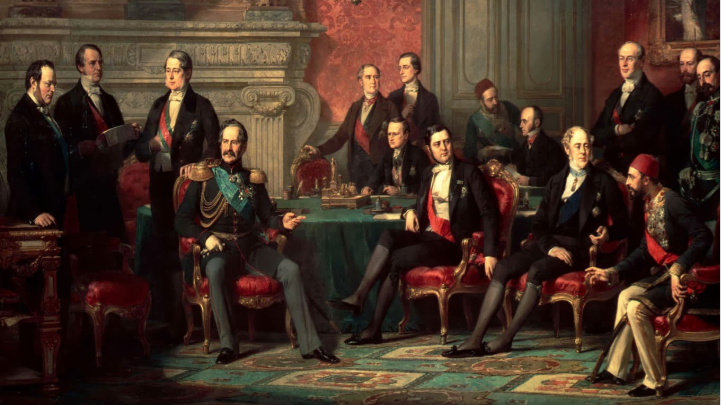 Answer the question or define the term for each:The Conservative Order and the Challenges of ReformWhat had been the goal of the Congress of Vienna?The Conservative Order What was the goal of the Concert of Europe?The Congress SystemThe Domestic Political OrderConservative OutlooksWhat are the pillars of conservatism (throne, land, alter) and what had forced them to react and stand together?What are the basic beliefs of conservatism? (Please don’t confuse these with modern American politics)What problems did the nations of Europe face after the peace of 1815?The Emergence of Nationalism and LiberalismNationalism How do nationalist belief a nation’s borders should be determined?Why would nationalists be in conflict with the Congress of Vienna?How did nationalism impact languages across Europe?What is one of the keys to nationalism and represents one of its greatest challenges?What regions of Europe experienced nationalistic pressure?Early-Nineteenth-Century Political LiberalismWhat are the basic beliefs of liberalism? (Please don’t confuse these with modern American politics)To liberals, who should be in charge of society? Nearly as important as what liberals favored, what did they not favor?Classical EconomicsDescribe the liberal economic view.Why would liberals be at odds with the working class?How does Malthus draw a connection between population and economics?Describe the “iron law of wages”.Relationship of Liberalism to NationalismConservative Restoration of EuropeLiberalism and Nationalism Resisted in Austrian and the GermaniesHow did nationalism threaten the Austro-Hungarian Empire?Briefly summarize the events that led to the Carlsbad Decrees.Postwar Repression in Great BritainHow did the Corn Law and Combination Law contribute to unrest among the lower social classes? What was the purpose of the Six Acts?Bourbon Restoration in FranceWhat was the White Terror?Beyond the monarchy, how could Louis XVIII’s reign be seen as undoing the values and ideals of the French Revolution?The Spanish Revolution in 1820What precedent was set by the Congress of Troppau?How had international affairs changed under the congress system?  How did this lead to international restraint?  What affect did this have on stability in Europe?Unit VII – Political Turmoil(7-1) The Political Compass – pg. 428 – 447Guided Reading Questions